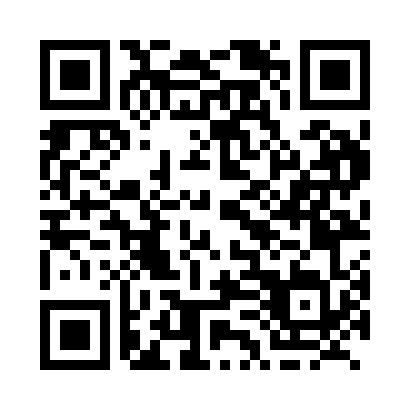 Prayer times for Glen Falloch, Ontario, CanadaMon 1 Apr 2024 - Tue 30 Apr 2024High Latitude Method: Angle Based RulePrayer Calculation Method: Islamic Society of North AmericaAsar Calculation Method: HanafiPrayer times provided by https://www.salahtimes.comDateDayFajrSunriseDhuhrAsrMaghribIsha1Mon5:156:381:035:327:278:512Tue5:136:371:025:337:298:533Wed5:116:351:025:347:308:544Thu5:096:331:025:357:318:565Fri5:076:311:015:357:338:576Sat5:046:291:015:367:348:597Sun5:026:271:015:377:359:008Mon5:006:251:015:387:369:029Tue4:586:241:005:397:389:0310Wed4:566:221:005:407:399:0511Thu4:546:201:005:417:409:0712Fri4:526:1812:595:417:419:0813Sat4:506:1712:595:427:439:1014Sun4:486:1512:595:437:449:1115Mon4:456:1312:595:447:459:1316Tue4:436:1112:595:457:479:1517Wed4:416:1012:585:467:489:1618Thu4:396:0812:585:467:499:1819Fri4:376:0612:585:477:509:2020Sat4:356:0412:585:487:529:2121Sun4:336:0312:575:497:539:2322Mon4:316:0112:575:507:549:2523Tue4:295:5912:575:507:559:2724Wed4:275:5812:575:517:579:2825Thu4:255:5612:575:527:589:3026Fri4:225:5512:575:537:599:3227Sat4:205:5312:565:538:009:3328Sun4:185:5212:565:548:029:3529Mon4:165:5012:565:558:039:3730Tue4:145:4912:565:568:049:39